Thursday 21st March 2019MinutesWelcome & Introductionsby Trudy Chitty, Youth Project Officer – Wyndham City Council Youth ServicesAcknowledgement of the Kulin Nation“I wish to acknowledge the peoples of the Kulin Nation as the Traditional Owners of the land on which we are gathered and pay respect to their elders, past and present. I also wish to pay respect to any Elders from other communities and acknowledge any future young leaders who are here”Presentation – Tuning Into TeensPresented by Gee Bilal		Phone:	8734 1355Email:	tuningintoteens@wyndham.vic.gov.auWebsite:	https://www.wyndham.vic.gov.auEmotional IntelligenceCan be trained and developedIs a greater predictor of job and career success than intelligence.Emotional Intelligence is taught by:Modelling of emotionally intelligent behaviour.Reactions to our emotions.Discussion about our emotions.This places all of us in a good position to help young people develop this core skillset.Tuning Into Teens Program8 session programEach session is 2 hours longSessions occur weeklyGroups are limited to 8-12 parentsTopics covered include:Foundations of emotion coaching teens Connecting with your teen & accepting emotionsBuilding intimacy & showing empathyEmotion coaching worry & sadnessEmotion coaching angerEmotion coaching into the futureProgram is evidence-based.Developed in Melbourne.Used internationally.The content is taught through:Teaching contentSkills practice Relaxation strategies Take home exercisesNext ProgramPoint Cook Youth Services, 2nd April - 6pm to 8pm (8 weeks)Please contact Gee Bilal or Anthony Hurst for further information.‘Presentation Attached’Presentation – Job LabsPresented by Tania (for Greg Blake – Youth Now)Phone:	(03) 8311 5800 or 0439 636 682Email:	info@youthnow.org.auWebsite:	http://www.youthnow.org.au/Develop Your Work Skills and KnowledgeWhat do employers want from me?How can my resume and cover letter stand out?How do I find work, besides online?What are my rights and responsibilities at work?Sunshine:Every Tuesday and Thursday at Youth Now – 9.30am to 12.30pm@ Visy Cares Hub, Level 2, 80B Harvester RoadWerribeeEvery Wednesday at Youth Resource Centre – 10.30am to 3.30pm@ 86 Derrimut Road, Hoppers CrossingRegistrations to YouthNow:Email: info@youthnow.org.auPhone: (03) 8311 5800Mobile: 0439 636 682Presentation – NDIS Plan Management and SupportPresented by Caroline Dixon (Intercare)Phone:	1300 002 221 or Direct: (03) 9069 5188Email:	caroline@instacare.com.auWebsite:	www.instacare.com.auNDIS, the process and InstacareNDIS Participant processCheck availabilityInner East LAC partner Latrobe Community HealthAge/residency/disability/early interventionsComplete Access Request FormNDIA must respond within 21/7Once approved LAC will contact for Planning meetingPlanning meetingPlan finalisedWhat is the process?AccessNational Access Team determines eligibilityPlan MeetingInformation Gathering sessionBuild BudgetUse the information gathered to build the First PlanBudget ApprovalApprove PlanImplement & MonitorHandover Plan to LAC or support coordinator to implementReview PlanReview Plan with Participant (scheduled) or if there is a significant change (unscheduled)Planning MeetingGather Supporting Documents (if any)About the NDIS and the role of Local Area CoordinatorsLiving Arrangement / Participant StatementReasonable and Necessary / GoalsWHODAS / Other indication toolsQuestionnairesPlan Management / NDIA Management / Self – ManagementWhat happens next?Plan Set-up - Main Set UpsCore SupportsAssistance with daily lifeTransportConsumablesAssistance with social and community participationCapital SupportsAssistive TechnologyHome ModificationsCapacity buildingCoordination of supportsImproved living arrangementsIncreased social and community participationFinding and keeping a jobImproved relationshipsReview processScheduled plan reviewsUnscheduled plan reviews Review of a reviewable decision (internal review)AAT - Administrative Appeals Tribunal - if then unhappy with outcome, submit this within 28/7About InstacareWe make plan management simple for our clients, so they can take care of life!Instacare offers a premium plan management and support coordination solution to maximise participant’s choice and control over their NDIS plan and supports.Our goal is to reduce the pressures associated with paying service providers, recordkeeping and the management of a participant’s NDIS plan.Registered NDIS Provider - Plan Management Services - Support Coordination ServicesLocated in Scoresby and Sunshine - Modern, accessible offices and meeting spacesServicing Victoria, SA, NSW and Queensland - We support the whole of Victoria for both services‘Presentation Attached – for further information’Information Sharing:Name:		Trudy ChittyAgency:		Wyndham City Council Youth ServicesPosition:		Youth Project OfficerEmail:		trudy.chitty@wyndham.vic.gov.auWebsite:		www.wyndham.vic.gov.au/WayOutWestPhotography workshops taking placeLooking to engage youth that wouldn’t normally engageTravelling Exhibition‘Flyer Attached’Name:		Kelly Ardonis & Vicky WalshAgency:		UnitingEmail:		kardonis@vt.uniting.orgWebsite:		https://uniting.org/Current information on our School Leaver Employment Support Program SLES (Pathways to Employment) and information on other Uniting Services including Employment Disability Service.We are based in Werribee, Hoppers Crossing, Melton, Cranbourne, Broadmeadows and FootscrayWe have new sites developing in 2020 in Officer, Sunbury and Heidelberg‘Flyer Attached’Name:		Halema SaaoudAgency:		Australian Muslim Women’s Centre for Human RightsPosition:		Youth WorkerEmail:		halema@muslimwomenscentre.orgWebsite:		http://ausmuslimwomenscentre.org.au/Happy to work with non-religious peopleNewly arrived womenPrograms are available in CarltonWilling to create groups in locations as neededName:		Michelle FryAgency:		VUT (Victorian University of Technology)Position:		TeacherEmail:		michelle.fry@vu.edu.auWebsite:		https://applynow.vu.edu.auDiploma of Youth WorkDiploma of Community Services & DevelopmentSeeking work placements for current students‘Flyer to follow’Name:		Cath GuerrieriAgency:		UnitingPosition:		Youth & Family MediatorEmail:		cath.guerrieri@uniting.orgWebsite:		https://uniting.org/Youth Homelessness Day16th April 2019Free Event‘Flyer to follow’Name:		Michelle ReadAgency:		Wyndham City Council Youth ServicesPosition:		Youth Development Officer/Youth Project OfficerEmail:		michelle.read@wyndham.vic.gov.auWebsite:		https://www.wyndham.vic.gov.au/whats-on/holiday-action-youth-resource-centre12 to 15 year old programsRunning in the April School holidaysApplications are now online (bookings from 25th March 2019)Name:		Gee BilalAgency:		Wyndham City Council Youth ServicesPosition:		Team Leader – Wyndham Email:		youthcounselling@wyndham.vic.gov.auWebsite:		https://www.wyndham.vic.gov.au/services/youth-services/services-programs/youth-counselling-support-servicesYouth Counselling now has an 8 week waitWe have started a new Youth Counsellor to bring the waiting list downPlease make contact for further informationName:		Andrea OwensAgency:		Wyndham City Council Youth ServicesPosition:		Administration OfficerEmail:		andrea.owens@wyndham.vic.gov.auWebsite:		http://ysd.wyndham.vic.gov.au/Youth Services DirectoryList of Services/Agencies for Youth across the MunicipalityAlso good for being able to direct Youth clients in the right areaPlease contact me if you would like to add services/or amend your services already listedPlease contact Wyndham’s Youth Project Officer for further information regarding this network or to present: lisa.wyhte@wyndham.vic.gov.au or trudy.chitty@wyndham.vic.gov.au or 8734 1355For information sharing please email:  wyndhamyouthnetwork@wyndham.vic.gov.auWebsite:  Wyndham Workers with Young People Network – click hereYouth in Wyndham has a Facebook Pagehttps://www.facebook.com/youthinwyndhamYouth in Wyndham has an Instagram Page https://www.instagram.com/youthinwyndham/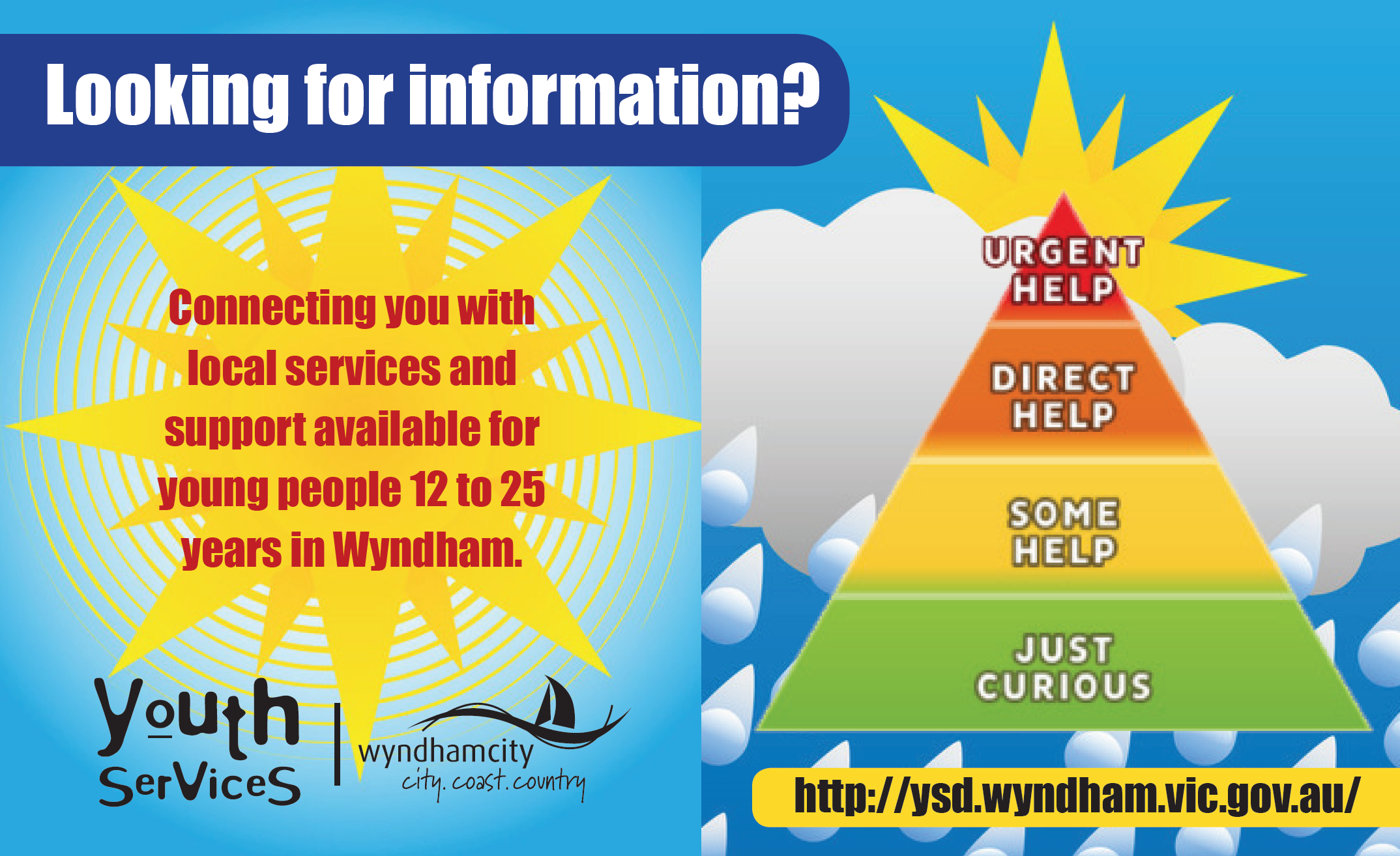 